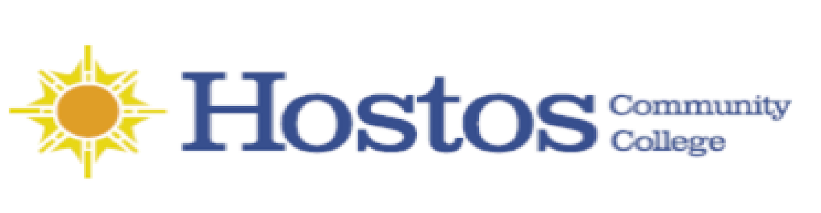 College-Wide Senate General Meeting via ZoomThursday, April 23, 20203:30-5:00 pmSenate Meeting MinutesPresent:Allied Health: Professors Ronette Shaw, Manny Livingston, Sandra CastellanosBehavioral and Social Sciences: Professors Ernest Ialongo (Chairperson), Hector SotoBusiness: Professors Sandy Figueroa, Claude FernandezEnglish: Professors Tram Nguyen, Louis Bury, Krystyna MichaelEducation: Professors Jacqueline DiSanto, Elys Vasquez-Iscan, Michael Gosset, Iris MercadoGittelson: Ms. Melanie GarciaHumanities: Professors Natasha Yannacañedo, Humberto Ballesteros, Weldon Williams, Catherine Lewis, Victor Torres-VelezLanguage & Cognition:  Professor Isabel FelizLibrary:  Professor Jorge MatosMathematics: Prof. Terrence BrennerNatural Sciences: Professors John GillenHigher Education Officers (HEO): Ms. Safiya Faustin, Mr. Carlos Guevara, Ms. Yvette Luyando, Ms. Alba Lynch, Ms. Cynthia Morales-Delbrun, Ms. Daliz Perez Cabezas, Ms. Carmen Sosa, Mr. Fabian Wander, Ms. Elizabeth Wilson, Mr. Iber PomaPublic Safety/Maintenance: PS Officer Clara AlbinoUniversity Faculty Senate (UFS): Professors Julie Trachman, Gail August, Ana OzunaProfessional Staff Congress: Professor Lizette ColonSenate At-Large Faculty Representatives: Professor Andrew Connolly, James Kennis, Sanjay Arya, Clara Nieto-Wire, Sherese Mitchell, Diana Macri, Nancy Genova, Thomas Beachdel, Mathew MosesAdjunct Representatives: Professor Ruben WorrellStudent Government Association Representatives (SGA): President Kelvin Pineda, Vice President Academic Affairs Muiz Agbaje, Executive Secretary Rosina Asiamah, Campus Affairs Comm. Brian Carter, Campus Affairs Comm. Ev/PT Lusleidy Perez, Campus Affairs Comm Nicole Rodriguez, and Senators Somaya Nasher, Amdiya Kyemtore, Denisse Feliz, Mohammed Nashir, Hatem Anaam. Excused Absences:Prof. Karen SteinmayerMr. Marino Corniel, CLTProf. Thomas MencherProf. Lauren WolfProf. Alexander VaninskyProf. Debasish RoyMs. Mercedes MoscatProf. William CasariProf. Christopher PaskoffMs. Leana SantanaMs. Brittany LanzanoMr. Charles DourMr. Saleh NasserAbsent: Vacant:Counseling (1)Visitors:Dr. David Gomez, PresidentDr. Christine Mangino, ProvostMr. Eugene Sohn, Labor DesigneeMr. Shmuel Gerber, Parliamentarian1. Call to OrderQuorum established at 3:35 PM.Senate called to order at 3:35 PM.Chair Ialongo reviewed use of Zoom resources to raise hand, vote, etc. Those who are on the phone will have to text the Chair with their vote. The meeting is being recorded and it is a public meeting, however, only eligible voters can vote (Senators, excluding the ex-officio, non-voting Senators).2. Acceptance of the AgendaProf. Soto asked why President’s Remarks are not on today’s agenda. Chair Ialongo responded that he requested no comments be offered today by anyone, in the interest of time. There being no further discussion, upon motion duly made and approved, the April meeting agenda was accepted by acclimation. Moreover, said comments are not part of the standard order of business.
3. Approval of Thursday, February 20, 2020 College-Wide Senate MinutesThere being no objections, no errors to report, the minutes of February meeting were approved. 4. Chair’s Remarks The Chair kept his remarks brief, welcoming everyone to the first Hostos Senate meeting on Zoom.5. Presentation of Part II of proposed Charter amendments, 2019-2020Prof. Nguyen presented charter revisions [See Appendix]:Article II: Membership in the College Senate, Section 9 Time Table, B. For adjunct faculty mem Article V: College-Wide Personnel and Budget committee, Section 2 Chairperson, A.Article VI: Academic Departmental Structure, Section 2 Departmental Chairpersons, G. Duties of Department ChairpersonArticle VI: Academic Departmental Structure, Section 2 Departmental Chairpersons, G. Duties of the Department Chairperson, 6Article VII: Senate Committees, Section 10 Curriculum Committee, A. Membership: 3Article VII: Senate Committees, Section 17 Library Committee, A. Membership: 1.Article VII: Senate Committees, Section 15 Institutional Research Committee, A. Membership:Article VI: Academic Departmental Structure, Section 1 Departments and Units, E. Education Department6. Curricular ItemsAction 1: LIN 105-Course Revision – presented by Prof. August; Prof. Ozuna asked a few questions regarding this revisionVOTE:Yes     50                   No         0                    Abstain       4                 Invalid     0Item passedAction 2: ENV 111-Course Revision and ENV 112- presented by Prof. ManukyanVOTE:Yes        51                No            0                Abstain        2                Invalid     0Item passedAction 3: FS 101-Course Revision - Presented by Prof. HendersonFS 200-Course Revision – Presented by Prof. HendersonFS 220-Course Revision – Presented by Prof. HendersonQuestions/comments presented by Prof. August, Ms. Faustin and Prof. Colon. Mr. Gerber requests Chair Ialongo to put FS 101 course change form on the screen so everyone can see what they’re voting on. VOTE:Yes        54                No            2                Abstain        1               Invalid     0Item passedAction 4: FS 130 Food, Culture and Health, New Course -Presented by Prof. HendersonProf. Ialongo made a motion to change co req to ENG 100 or higher as opposed to ENG 110 or higher. Motion was seconded and passed. VOTE:Yes        52               No            1                Abstain        3               Invalid     0Item passedAction 5: FS 140 Urban Agricultural Systems, New Course- Presented by Prof. HendersonProf. Ozuna made a motion to change the verbiage from:“Practical experiences include hydroponic farming techniques to grown short life leafy vegetables, and traditional farming practices in a local community farm to learn farming techniques of wide use in urban settings.”to“Students will participate in hands on experiences including practicing hydroponic farming techniques to grow short life leafy vegetables, and traditional farming techniques used in community farms in urban settings.”Amendment approvedVOTE on Amended Item:Yes        50               No            1                Abstain        0               Invalid     0Item passedAction 6: A.S. Food Studies Program, Revision- Prof. HendersonVOTE:Yes        58               No            0                Abstain        0               Invalid     0Motion made to extend meeting time 5:30pm. Motion seconded and passed. Item passedAction 7: FRE 117 French for Heritage Speakers, New Course- Prof. WallenbrookDiscussion ensued.  VOTE:Yes        49               No            2                Abstain        0               Invalid     0Chair Ialongo asks each Liberal Arts presenter to do brief introduction and then all will be voted on together. Action 8: Liberal Arts Option, Social Sciences- Prof. BurrellLiberal Arts Option, Community Health- Prof. MercadoLiberal Arts Option, Latin American and Caribbean Studies – Prof. Lara-BonillaLiberal Arts Option, Music – Prof. Morales was supposed to present but he is no longer in the meeting. Prof. Hirsch stepped in and offered explanation for this course. Liberal Arts Option, Women and Gender Studies- Prof. FisherProf. Colon: asks faculty teaching these courses to consider offering them for ESL students so that they are not excluded. VOTE: (Social Sciences)Yes        52               No            0               Abstain        0               Invalid     0VOTE: (Community Health)Yes        52              No            0                Abstain        0               Invalid     0VOTE: (Latin American and Caribbean Studies)Yes      54                 No            0               Abstain        0               Invalid     0VOTE: (Music)Yes         51            No            0               Abstain        3               Invalid     0VOTE: (Women and Gender Studies)Yes        49               No         0                   Abstain        5               Invalid     0All Items passedMotion to extend time to 5:45pm. Motion seconded and it passed. Action 9: PPA A.A.S. Degree Revision with Health Care Administration Concentration, Revised- Prof. GenovaVOTE: Yes       52                No         0                   Abstain        1              Invalid     0Item passedAction 10:  A.S. Computer Science Program-RevisionVOTE:Yes        51               No         0                   Abstain        1              Invalid     0Item passedAction 11: ASAP Common Hour, New Course- Ms. Laura McGowanVOTE:Yes      44                No         3                   Abstain      2                Invalid     0Prof. Moses: are students being charged for this? Provost Mangino: no, it’s a message course, there is no cost to students.Item passedAction 12: DD 100 Foundation Drawing, New Course- Prof. LondonVOTE:Yes        48              No         0                  Abstain          2            Invalid     0Item passedAction 13: DDA Animation Sequence Program Revision- Prof. Andy LondonVOTE:Yes      45                No         0                  Abstain       1               Invalid     0Item passedProf. Ialongo made a motion to adjourn the meeting. Motion was seconded and passed. 7. AdjournmentMeeting adjourned at 5:50 pmPrepared by Professor Diana Macri, Senate Recording SecretaryAppendix:CurrentProposed Amendment & EffectRationale1Article II: Membership in the College Senate, Section 9 Time Table, B. For adjunct faculty members, 2.Strike out "his or her" and insert "their"If an elected adjunct faculty member fails to be reappointed to the College for the Spring semester, an election shall be held in December for his or her replacement, who shall take membership in the Senate on the first day of the Spring semester and serve the remainder of the original term.If an elected adjunct faculty member fails to be reappointed to the College for the Spring semester, an election shall be held in December for his or her their replacement, who shall take membership in the Senate on the first day of the Spring semester and serve the remainder of the original term.Personal pronouns will be replaced with gender neutral ones throughout the Charter.2Article V:College-Wide Personnel and Budget committee, Section 2 Chairperson, A.Strike out "his/her" and insert "their"The President of the College shall serve as Chairperson of the College-Wide P & B; in his/her absence, the Vice President for Academic Affairs shall serve as ChairThe President of the College shall serve as Chairperson of the College-Wide P & B; in his/her their absence, the Vice President for Academic Affairs shall serve as ChairSee above.3Article VI: Academic Departmental Structure, Section 2 Departmental Chairpersons, G. Duties of Department ChairpersonStrike out "his/her" and insert "their"
Strike out "He/she" and insert "They"The Department Chairperson shall be the executive officer of his/her Department and shall carry out the Department's policies as well as those of the faculty and the board that are related to it. He/she shall:The Department Chairperson shall be the executive officer of his/her their Department and shall carry out the Department's policies as well as those of the faculty and the board that are related to it. He/she They shall:See above.4Article VI: Academic Departmental Structure, Section 2 Departmental Chairpersons, G. Duties of the Department Chairperson, 6.Strike out "his/her" and insert "their"After receiving the tentative unit budgets, prepare the tentative Departmental budget, subject to the approval by the Department's Committee on Personnel and Budget. Transmit the tentative Departmental budget to the Vice President for Academic Affairs with his/her own recommendationsAfter receiving the tentative unit budgets, prepare the tentative Departmental budget, subject to the approval by the Department's Committee on Personnel and Budget. Transmit the tentative Departmental budget to the Vice President for Academic Affairs with his/her their own recommendationsSee above.5Article VII: Senate Committees, Section 10 Curriculum Committee, A. Membership: 3.Strike out "his/her" and insert "their"The Vice President for Academic Affairs or his/her designee and the Registrar shall serve as ex-officio members.The Vice President for Academic Affairs or his/her their designee and the Registrar shall serve as ex-officio members.See above.6Article VII: Senate Committees, Section 17 Library Committee, A. Membership: 1.Strike out "his or her" and insert "their"Every academic Department shall select one of its members to serve on this committee. That member will then function as the liaison between his or her Department and the Library. One of the members must be a member of the Library faculty.Every academic Department shall select one of its members to serve on this committee. That member will then function as the liaison between his or her their Department and the Library. One of the members must be a member of the Library faculty.See above.7Article VII: Senate Committees, Section 15 Institutional Research Committee, A. Membership:Strike out Paragraph 21. Membership to be determined by the Committee on Committees.1. Membership to be determined by the Committee on CommitteesThis section remains the same (it is included here to show that this committee would be filled by the Committee on Committees, which is common to most Senate Committees).2.The committee will include an equal number of faculty members from Liberal Arts and Career Programs and one (1) faculty member from the Division of Student Development and Enrollment Management.2.The committee will include an equal number of faculty members from Liberal Arts and Career Programs and one (1) faculty member from the Division of Student Development and Enrollment Management.It has proven difficult for this committee to achieve quorum with its strict membership requirements, which no longer are representative of the make-up of the college. Liberal Arts and Career Programs are frequently intermingled, and Student Development and Enrollment Management has only one faculty member remaining, and cannot provide options if that member is unavailable. Leaving the membership of the committee to the Committee on Committees (part 1. of this section) would make membership in this committee equal to virtually all other committees, and would allow all faculty to serve, regardless of their position in the college.8Article VI: Academic Departmental Structure, Section 1 Departments and Units, E. Education Department(a) Strike out "Early Childhood Education Unit" and insert "Teacher Education Unit"
(b) Strike out "Health Unit" and insert "Health Education Unit"1. Early Childhood Education Unit1. Teacher Education UnitThe Education Dept. and the Senate approved this change, and now the Charter needs to reflect that change with this proposed amendment.4. Health Unit4. Health Education UnitSee above.